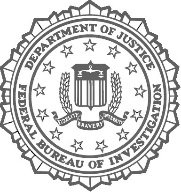 FBI Youth Leadership Academy Indianapolis Field OfficeJune 8-10, 2022Please attach an essay of no more than 500 words expressing your interest in the YLA program and how this experience might enhance your future goals.COMPLETED APPLICATION AND ESSAY MUST BE RECEIVED BY:  April 1, 2022Send to:Kathryn SipesFBI Community Outreach SpecialistFBI Indianapolis8825 Nelson B. Klein ParkwayIndianapolis, IN 46250Or kdsipes@fbi.gov (attachments only, no file sharing)Program Session Dates:  June 8-10, 2022For questions, contact:	Kathryn Sipes	(317) 845-7035	kdsipes@fbi.govStudent Candidate InformationStudent Candidate InformationStudent Candidate InformationStudent Candidate InformationStudent Candidate InformationName:(Last, First, Middle)Male / Female (circle one)Male / Female (circle one)Male / Female (circle one)Male / Female (circle one)Home Address:City, State, Zip Code:Home Phone:Cell Phone:Cell Phone:Email Address:Current Grade:School Activities (attach page if necessary):School Activities (attach page if necessary):School Activities (attach page if necessary):School Activities (attach page if necessary):School Activities (attach page if necessary):Community Involvement (attach page if necessary):Community Involvement (attach page if necessary):Community Involvement (attach page if necessary):Community Involvement (attach page if necessary):Community Involvement (attach page if necessary):Parent/Guardian Information and ApprovalParent/Guardian Information and ApprovalParent/Guardian Information and ApprovalParent/Guardian Information and ApprovalName(Last, First, Middle)Street AddressCity/StateZip CodeHome PhoneCell PhoneBusiness PhoneEmail Emergency, please call SignatureDateSchool Information and ApprovalSchool Information and ApprovalSchool Information and ApprovalSchool Information and ApprovalSchool NameCity/StatePhoneSchool OfficialOfficial’s PositionPhoneEmailApplicant’s GPAOfficial’s SignatureDate